Проект «в регистр»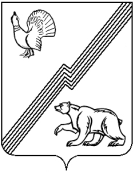 ДУМА ГОРОДА ЮГОРСКАХанты-Мансийского автономного округа - ЮгрыРЕШЕНИЕот                                        		                                                                                       № О внесении изменений  в решение Думы города Югорска от 22.11.2004 № 648 В соответствии с Налоговым кодексом Российской Федерации, Федеральным законом от 06.10.2003 № 131-ФЗ «Об общих принципах организации местного самоуправления в Российской Федерации», Уставом города ЮгорскаДУМА ГОРОДА ЮГОРСКА РЕШИЛА:1. Внести в решение Думы города Югорска от 22.11.2004 № 648 « О земельном налоге» (с изменениями: от 04.09.2008 № 77, 24.10.2008 № 90, 01.10.2009 № 73, 01.10.2009 № 74, 24.11.2009 № 96, 28.10.2010 № 95, 29.09.2011 № 92, 26.09.2013 № 50, от 25.11.2013 № 59, от 04.09.2014 № 56) следующие изменения: 1.1. Пункт 3 изложить в следующей редакции:«3. Определить порядок и сроки уплаты налога и авансовых платежей по налогу:3.1. Установить отчетными периодами для налогоплательщиков - организаций, в соответствии с главой 31 Налогового кодекса Российской Федерации, первый квартал, второй квартал и третий квартал календарного года.3.2. Налогоплательщики – организации исчисляют сумму налога (сумму авансовых платежей по налогу) самостоятельно.3.3. Налогоплательщики – организации авансовые платежи по налогу исчисляют и уплачивают в следующем порядке: до 1 мая, до 1 августа, до 1 ноября текущего налогового периода как одну четвертую соответствующей налоговой ставки процентной доли кадастровой стоимости земельного участка по состоянию на 1 января года, являющегося налоговым периодом.По итогам налогового периода сумма налога, определяется налогоплательщиками – организациями как разница между суммой налога, исчисленной по соответствующей налоговой ставке, и суммами подлежащих уплате в течение налогового периода авансовых платежей по налогу и  уплачивается не позднее 1 марта года, следующего за истекшим налоговым периодом.».1.2. Пункт 9 изложить в следующей редакции:«9. Налогоплательщики, имеющие право на налоговые льготы, самостоятельно представляют документы, подтверждающие такое право, в налоговый орган по месту нахождения земельного участка: налогоплательщики - организации в сроки, установленные для предоставления налоговой декларации по налогу;налогоплательщики - физические лица в срок до 1 февраля года, следующего за истекшим налоговым периодом;налогоплательщики – физические лица, имеющие право на уменьшение налоговой базы в соответствии с пунктом 5 статьи 391 Налогового кодекса Российской Федерации, предоставляют заявление с приложением документов, подтверждающих право на уменьшение налоговой базы, в срок до 1 февраля года, следующего за истекшим налоговым периодом.».2. Настоящее решение вступает в силу по истечении одного месяца со дня его официального опубликования в газете «Югорский вестник» и распространяется на правоотношения, возникшие с 01.01.2015. Глава города Югорска                                                                                                  Р.З. СалаховПроект нормативного правового акта коррупциогенных факторов не содержитначальник управления экономической политики _____________И.В.Грудцына Согласовано:Управление экономической политики: __________________                И.В. ГрудцынаДепартамент финансов:                         ___________________               Л.И. ГоршковаЮридическое управление:                   ___________________                Д.А. КрыловЗаместитель главы администрации города: ___________________       А.В. Бородкин Помощник главы администрации города ____________________      В.А. Княжева